                                                                               Одной ногой толкаем                                                                                                                             Другой ногой стоим                           	И очень быстро катимся                                                                                           	Практически летим.И вновь спортивный стадион «Резерв» собрал детей дошкольного возраста. Здесь проходят веселые  старты под названием «Детский Форсаж – 7». Где Моисеев Дмитрий занял 2-е место.В состязаниях приняли участие дети разных возрастов. Накал страстей и здоровый соревновательный дух сопровождали состязания на протяжении всех этапов.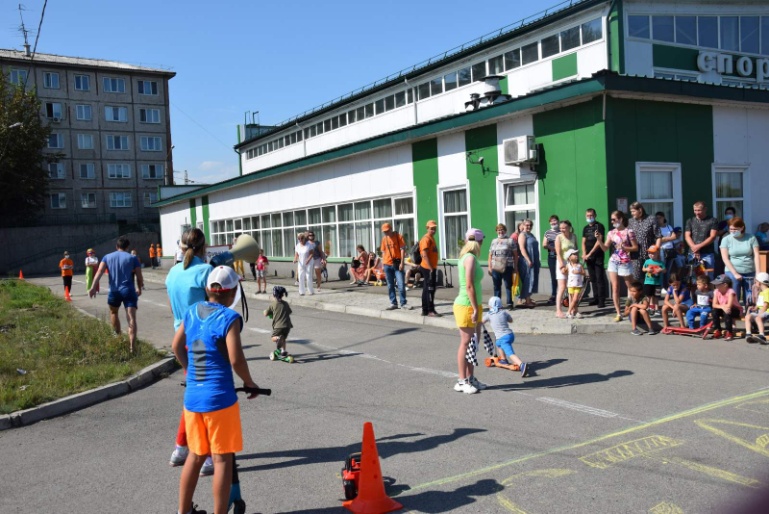 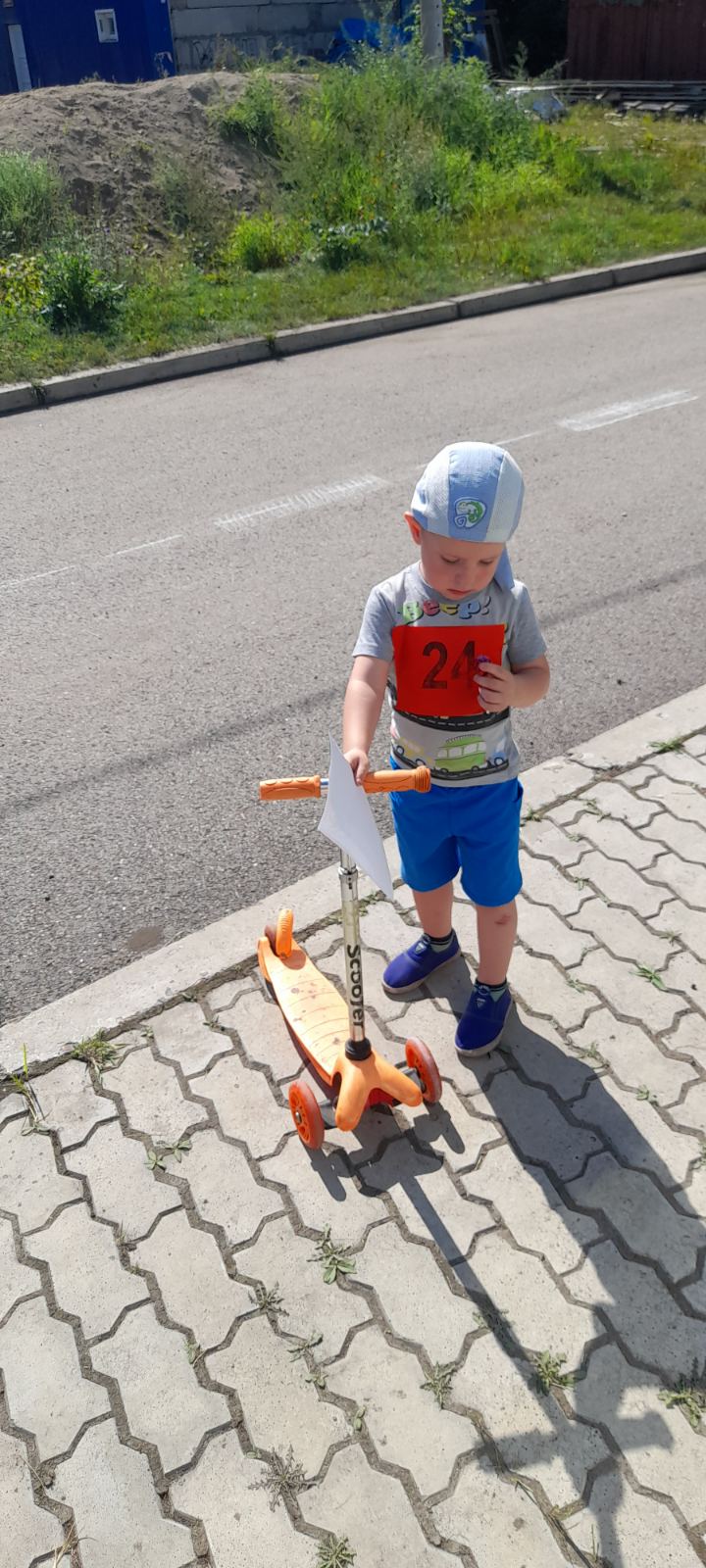 Юные атлеты рвались вперед, не жалея гоночный транспорт.Дистанцию проходили по очереди и на время. А подбадривал на протяжении всего соревнования главный судья веселый Клоун.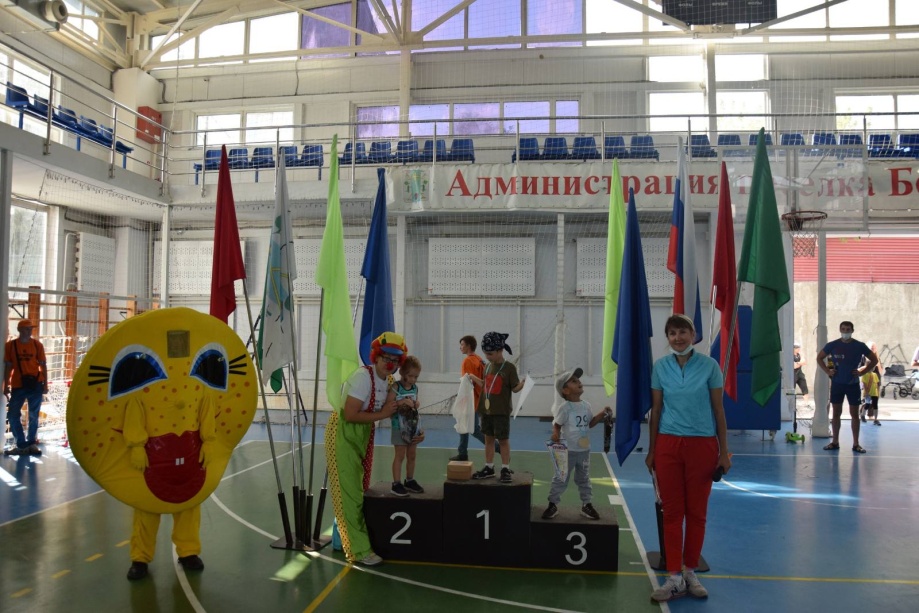 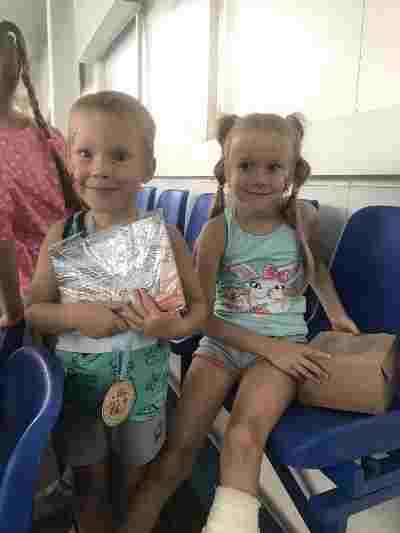 Победители и призеры заслужили достойные награды!